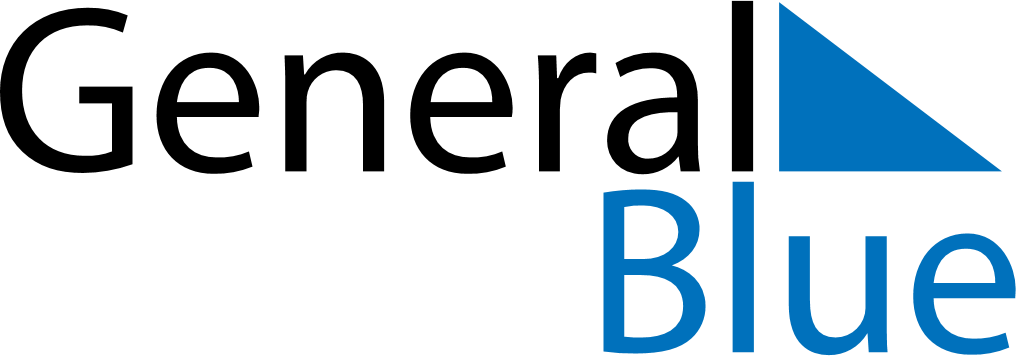 June 2024June 2024June 2024June 2024June 2024June 2024June 2024San Vicente, San Jose, Costa RicaSan Vicente, San Jose, Costa RicaSan Vicente, San Jose, Costa RicaSan Vicente, San Jose, Costa RicaSan Vicente, San Jose, Costa RicaSan Vicente, San Jose, Costa RicaSan Vicente, San Jose, Costa RicaSundayMondayMondayTuesdayWednesdayThursdayFridaySaturday1Sunrise: 5:14 AMSunset: 5:54 PMDaylight: 12 hours and 40 minutes.23345678Sunrise: 5:14 AMSunset: 5:54 PMDaylight: 12 hours and 40 minutes.Sunrise: 5:14 AMSunset: 5:54 PMDaylight: 12 hours and 40 minutes.Sunrise: 5:14 AMSunset: 5:54 PMDaylight: 12 hours and 40 minutes.Sunrise: 5:14 AMSunset: 5:54 PMDaylight: 12 hours and 40 minutes.Sunrise: 5:14 AMSunset: 5:55 PMDaylight: 12 hours and 40 minutes.Sunrise: 5:14 AMSunset: 5:55 PMDaylight: 12 hours and 41 minutes.Sunrise: 5:14 AMSunset: 5:55 PMDaylight: 12 hours and 41 minutes.Sunrise: 5:14 AMSunset: 5:55 PMDaylight: 12 hours and 41 minutes.910101112131415Sunrise: 5:14 AMSunset: 5:56 PMDaylight: 12 hours and 41 minutes.Sunrise: 5:14 AMSunset: 5:56 PMDaylight: 12 hours and 41 minutes.Sunrise: 5:14 AMSunset: 5:56 PMDaylight: 12 hours and 41 minutes.Sunrise: 5:14 AMSunset: 5:56 PMDaylight: 12 hours and 41 minutes.Sunrise: 5:15 AMSunset: 5:57 PMDaylight: 12 hours and 41 minutes.Sunrise: 5:15 AMSunset: 5:57 PMDaylight: 12 hours and 41 minutes.Sunrise: 5:15 AMSunset: 5:57 PMDaylight: 12 hours and 42 minutes.Sunrise: 5:15 AMSunset: 5:57 PMDaylight: 12 hours and 42 minutes.1617171819202122Sunrise: 5:15 AMSunset: 5:58 PMDaylight: 12 hours and 42 minutes.Sunrise: 5:16 AMSunset: 5:58 PMDaylight: 12 hours and 42 minutes.Sunrise: 5:16 AMSunset: 5:58 PMDaylight: 12 hours and 42 minutes.Sunrise: 5:16 AMSunset: 5:58 PMDaylight: 12 hours and 42 minutes.Sunrise: 5:16 AMSunset: 5:58 PMDaylight: 12 hours and 42 minutes.Sunrise: 5:16 AMSunset: 5:58 PMDaylight: 12 hours and 42 minutes.Sunrise: 5:16 AMSunset: 5:59 PMDaylight: 12 hours and 42 minutes.Sunrise: 5:17 AMSunset: 5:59 PMDaylight: 12 hours and 42 minutes.2324242526272829Sunrise: 5:17 AMSunset: 5:59 PMDaylight: 12 hours and 42 minutes.Sunrise: 5:17 AMSunset: 5:59 PMDaylight: 12 hours and 42 minutes.Sunrise: 5:17 AMSunset: 5:59 PMDaylight: 12 hours and 42 minutes.Sunrise: 5:17 AMSunset: 5:59 PMDaylight: 12 hours and 42 minutes.Sunrise: 5:17 AMSunset: 6:00 PMDaylight: 12 hours and 42 minutes.Sunrise: 5:18 AMSunset: 6:00 PMDaylight: 12 hours and 42 minutes.Sunrise: 5:18 AMSunset: 6:00 PMDaylight: 12 hours and 42 minutes.Sunrise: 5:18 AMSunset: 6:00 PMDaylight: 12 hours and 41 minutes.30Sunrise: 5:18 AMSunset: 6:00 PMDaylight: 12 hours and 41 minutes.